SCUOLA PRIMARIA BRAZZUOLI e CASTELVERDEPROVE D’INGRESSO ITALIANO - CLASSE 4^ - a.s. 2017/18PROVA 1: DETTATO ORTOGRAFICOVALUTAZIONE DEI PREREQUISITIL’alunno riconosce in un testo gli elementi morfosintattici studiati e le particolarità ortografiche e lessicali.UNA FORESTA SPECIALE(tratto da GUIDA PER L’INSEGNANTE “SULLE ALI DEL VENTO” – FABBRI Pag. 52Valutazione:PARTICOLARITA’ ORTOGRAFICHE PRESENTI:RICONOSCIMENTO DELLA MAIUSCOLA (7);
USO DELL’APOSTROFO (5);USO DELL’ACCENTO (1);RICONOSCIMENTO DEI DIGRAMMI E TRIGRAMMI: “CIA”, “GI”, “GIO”, “GLI”; “SCI” (9);RADDOPPIO CONSONANTICO (13).Valutazione:da 35 a 30 particolarità esatte: CONOSCENZE RAGGIUNTE.da 24 a 29 particolarità esatte: CONOSCENZE DA CONSOLIDARE.fino a 23 particolarità esatte: CONOSCENZE NON RAGGIUNTE.PROVA 2: l’alunno comprende le informazioni essenziali di un’esposizione, di istruzioni per l’esecuzione di compiti e di messaggi vari.PROVA DI ASCOLTO E COMPRENSIONE DEL TESTO:                                               UN RAGAZZINO OBBEDIENTE(tratto da GUIDA PER L’INSEGNANTE “SULLE ALI DEL VENTO” – FABBRI Pag. 52)                                          VALUTAZIONE DEI PREREQUISITI:Ricostruire il significato globale del testo;Individuare incongruenze;Individuare semplici inferenze.Valutazione:da 7 a 9 risposte multiple esatte: CONOSCENZE RAGGIUNTE.da 4 a 6 risposte multiple esatte: CONOSCENZE DA CONSOLIDARE.meno di 4 risposte multiple esatte: CONOSCENZE NON RAGGIUNTE.PROVA 3 (da somministrare in due momenti):PROVA DI RIFLESSIONE LINGUISTICA(tratto da GUIDA DELL’INSEGNANTE “SULLE ALI DEL VENTO” – FABBRI Pag. 56)VALUTAZIONE DEI PREREQUISITI:L’alunno conosce ed utilizza le categorie morfologiche relative ad articoli, nomi, aggettivi qualificativi.Riconosce i verbi al tempo presente, passato e futuro.Elementi da riconoscere: 60Da 48 a 60 elementi riconosciuti: CONOSCENZE RAGGIUNTEda 36 a 47 elementi riconosciuti: CONOSCENZE DA CONSOLIDARE.meno di 36 elementi riconosciuti: CONOSCENZE NON RAGGIUNTE.                                                                                        Le insegnanti							            Capelli Laura                                                                         		 Cremona Anita Roberta								 Magni Daniela								 Virgilio AnnalisaAUTOVALUTAZIONE DELLA PROVA D’INGRESSO:Sottolinea la risposta che ritieni più adatta:La Prova d’ingresso che hai svolto, è stata per te…FACILEABBASTANZA FACILEUN PO’ DIFFICILEDIFFICILETi ricordavi gli argomenti affrontati l’anno scorso?MOLTOABBASTANZAPOCORitieni utile aver affrontato questa Prova d’Ingresso?MOLTOABBASTANZAPOCOGiustifica la tua scelta: ________________________________________________________________________________________________________________________________________________________________________________________________________________________________________________________________________________________________________________________________________________________________________________________________________________________________________________________________________________________________________________________________________________________________________________________________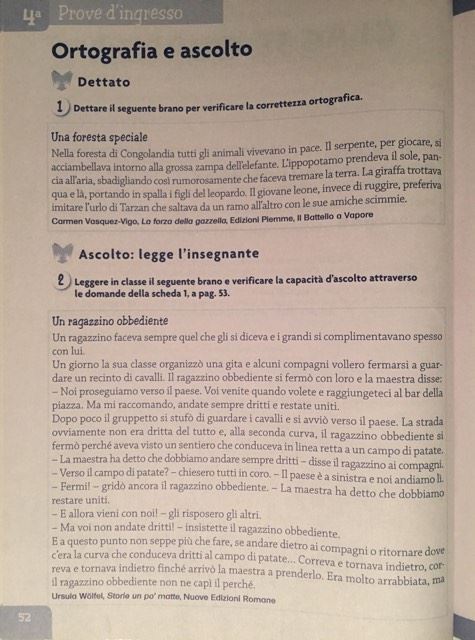 DOPO AVER ASCOLTATO IL BRANO SCEGLI CON UNA CROCETTA LA RISPOSTA CORRETTA1.Analizza i seguenti nomi come nell’esempio:papà: nome comune di pers., masch, sing.poltrona: ____________________________________________________libro: _______________________________________________________bambina: ____________________________________________________vaso: _______________________________________________________fiori: _______________________________________________________quadro: _____________________________________________________stelle: ______________________________________________________tavolo: ______________________________________________________gatti: _______________________________________________________fiori: ________________________________________________________2. Inserisci, davanti a ciascun nome, un articolo determinativo e uno indeterminativo: ___/___ palla       ___/___zaino     ___/___pesce    ___/___dono___/___ ombra       ___/___gnomo    ___/___urlo    ___/___amica3.Trasforma al plurale i nomi dell’esercizio n.2 mettendo davanti il giusto articolo determinativo.________________________________________________________________________________________________________________________________________________________________________________________________________________________________________________________________________________________________________________________________________________________________________________________________________________________________________________________________4. Sottolinea in questo brano gli aggettivi qualificativi e cerchia i nomi a cui si riferisconoMi chiamo Alice. Ho una statura media e le gambe lunghe. Ho gli occhi verdi scuri ed espressivi; il mio viso è leggermente spruzzato di lentiggini; la bocca piccola e due dentoni sporgenti da Zanna bianca. Una cosa di cui forse mi vanto troppo sono i capelli, biondi, lunghissimi e lisci come l’olio.5.Sottolinea i verbi contenuti nel brano nel brano e analizzali indicando la coniugazione, il tempo (presente, passato, futuro) e la persona.Da piccolo, Poppi era un riccetto che aveva sempre fame e giocava con me. Ora è adulto e va sempre in giro a caccia di topi. Forse, quando sarà vecchio e stanco, rimarrà di più in casa e giocherà ancora con me.________________________________________________________________________________________________________________________________________________________________________________________________________________________________________________________________________________________________________________________________________________________________________________________________________________________________________________________________________________________________________________________________________________________________________________________________________________________________________________________________________________________________________________________________I personaggi del racconto sono: Un ragazzino, i suoi compagni di scuola e le maestreUn ragazzino, i suoi compagni di scuola e la maestraUn gruppo di scolari, la maestra e i cavalli6. Alla seconda curva era giusto:Andare dritti imboccando il sentiero che portava al campo di patateAndare dritti seguendo la strada e non il sentieroGirare a sinistra come aveva detto la maestra Il ragazzino era un tipo:Molto ubbidienteMolto educatoPiuttosto educato7. A un certo punto i compagni:Si arrabbiarono con il ragazzinoCominciarono a prendere in giro il ragazzinoTornarono in paese senza il ragazzinoI cavalli erano:In una fattoriaIn un recintoliberi8. Rimasto solo il ragazzino:si mise a piangerecorreva e tornava indietroandò dritto verso il campo di patate come aveva detto la maestraLa maestra disse al gruppetto di bambini che le avrebbe aspettati:a scuolaun po’ più avantiin paese9. Quando il ragazzino vide la maestra:non capiva perché fosse arrabbiatacapì che era stato scioccole chiese scusaPrima di andarsene la maestra disse al gruppetto di bambini:“Mi raccomando, non litigate e andate sempre dritti”“Mi raccomando, andate sempre dritti e restate uniti”“Mi raccomando, raggiungetemi tra mezz’ora”